Publicado en  el 26/09/2016 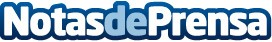 Google quiere saber qué hacemos con todos los dispositivosPor eso, el gigante tecnológico va a abandonar el seguimiento por cookies y va a centrar su rastreo al usuario mediante los sistemas de identificación hacia el loginDatos de contacto:Nota de prensa publicada en: https://www.notasdeprensa.es/google-quiere-saber-que-hacemos-con-todos-los Categorias: Telecomunicaciones Marketing Innovación Tecnológica http://www.notasdeprensa.es